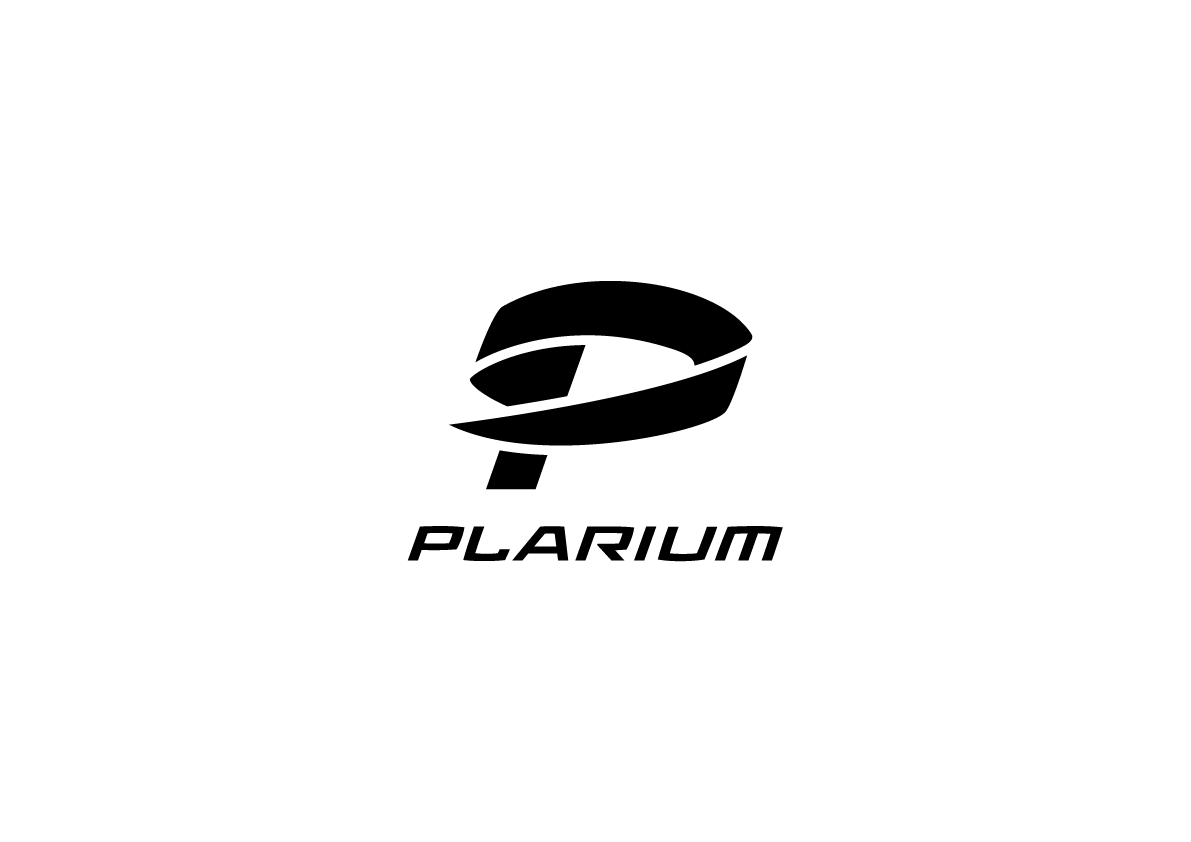 SPARTA: WAR OF EMPIRESAncient strategy just got modern – do you have what it takes to survive Sparta? Return to a time of strategy and negotiation, a world where war is a way of life… welcome to Sparta.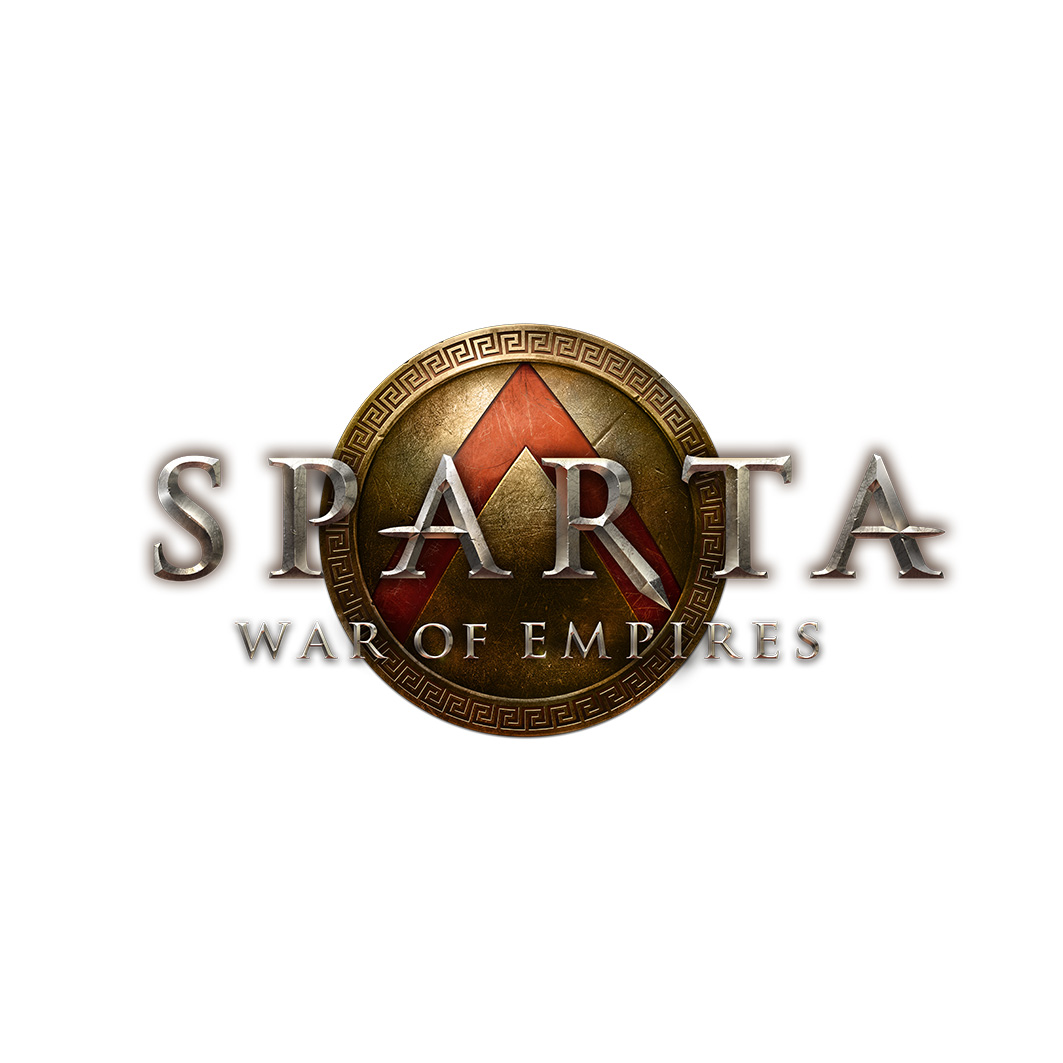 Enter a mythical 5th century BC Greek world of politics and warfare! Save your city-state and rise to prominence against a massively multi-player online (MMO) ancient world.With the guidance of King Leonidas and the Spartan army, rise to the challenge against Xerxes and the Persian Empire! Test your skills as a strategist, a diplomat and as a warrior to ensure that victory will be yours!  Take control of ancient warriors and weapons and grow your resources and skills to dominate the world of Plarium’s Sparta: War of Empires™Key FeaturesProduct SpecificationsPublisher:	Plarium Developer:	PlariumCategory:	MMO RTS (Massively Multi-Player Online Real-Time Strategy)          Platform:	FacebookMSRP:	FREERelease:	March 13, 2014© 2014 Plarium Global Ltd.  All Rights Reserved. Plarium®, Sparta and their respective logos are trademarks or registered trademarks of Plarium Global Ltd.Core Quality	Top-quality artwork and modeling with the level of detail demanded by serious players.Classic real-time interface makes joining the fight intuitive for all levels of RTS gamer.Regular updates, new content, missions, and characters fuel an ever expanding plotline.Authentic units and buildings, inspired by historical information from the Spartan period.AAA Caliber Voiceovers and Original MusicLearn the basics of command from your ancient advisor, King Leonidas. His fully-voiced tutorial will walk you through gameplay essentials like resources, combat, and achievements. Fully-scored soundtrack and sound composed and produced by BAFTA award-winning composer Jesper Kyd. Fully translated and voiced in English, French, Spanish, Italian and German.Hardcore MMORTS GameplayPlay with millions of hardcore players with a passion for deep strategy. Victory goes to those who choose their friends wisely, but aren’t afraid to get their hands dirty solo. Allies and enemies can change overnight within the darkness of the ancient world.Form alliances and work together with your friends to wage massive-scale war against your rivals. Interact with thousands of other players using live chat. Compete against alliances and participate in combined warfare in a vicious struggle to gain control over ancient Greece.Negotiate trades and treaties between other players and master the art of diplomacy to give yourself the best chance of succeeding and becoming the strongest in Sparta and the protector of Greece.Build Your City-StateExploit, steal, trade, or borrow the war materiel required to turn your village into a City of Legend.Defend yourself and conquer your enemies with warriors from across the Greek world and the finest fighters Sparta has to offer.  Hold back the hordes of the Persian Empire, while positioning yourself to claim all of Greece as the ultimate prize.